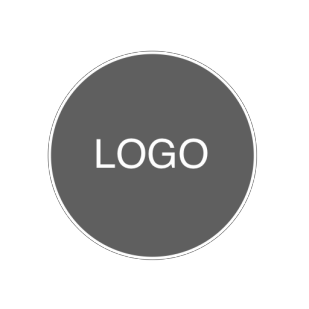 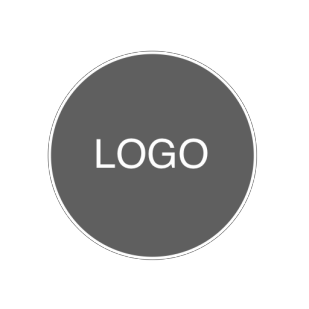 BILL TO<Contact Name><Client Company Name><Address><Phone><Email>SERVICE  INFORMATIONCurrency	Est. Start DatePayment Terms	Est. Completion DatePayment Due Date	Est. Total # HoursPage DateDate of Expiry Estimate No. Customer IDSPECIAL NOTES, TERMS OF SALESUBTOTAL	0.00SUBTOTAL LESS DISCOUNT	0.00SUBJECT TO SALES TAX	0.00TAX RATE	0.00%TOTAL TAX	0.00<OTHER>	0.00<OTHER>	0.00I declare that the above information is true and correct to the best of my knowledge.Signature			Date  	DATE	DESCRIPTIONDATE	DESCRIPTIONHOURS	RATEHOURS	RATESALES TAXTOTAL0.000.000.000.000.000.000.000.000.000.000.000.000.000.000.000.000.00